Name: __________________Foothills Science Fair 2016You cannot start your experiment until you have completed your question and hypothesis and have received your parent’s and teacher’s signed approval. Question: What do you want to find out?Hypothesis: My prediction of what will happen.  You can have more than one. Use the words: “If ____ (I do this)_____, then ____ (this will happen) because _____________.”Materials:List everything you will need for your experiment.  Be DETAILED! Use point form for this.  List specific amounts, brands, etc.Procedure:These are the steps that you will follow.  They must be detailed and repeatable for anyone to EXACTLY follow.Controlled Variables:Manipulated Variables:Responding Variables:Observations: The observations are shown on a table, graph, or chart.  These are the evidence of your experiment.  Create this using http://nces.ed.gov/nceskids/createagraph/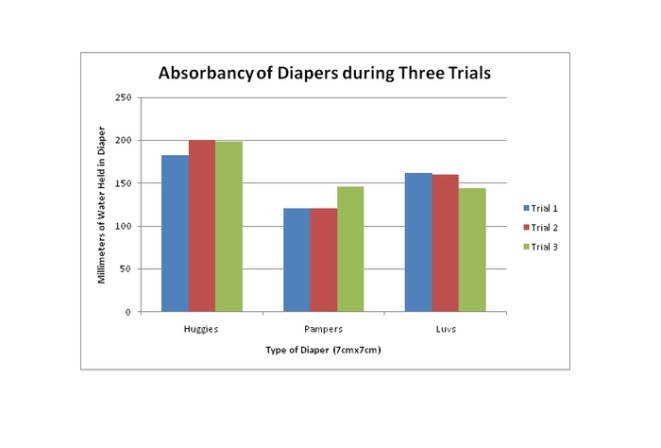 For example: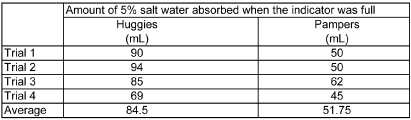 Diagram: These are visuals of the experiment in action.  It can show multiple steps, and needs to be labeled.  Photographs, drawings, and videos are examples of using the diagram portion of the lab. For example: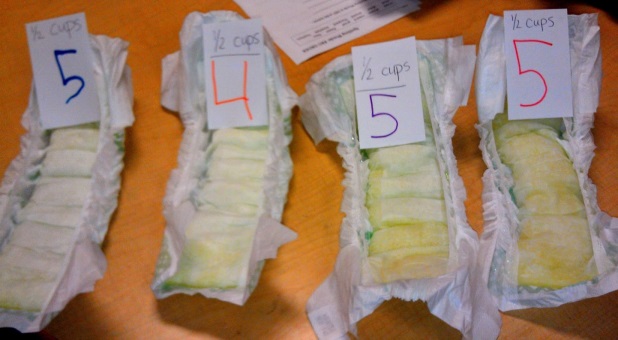 Analysis:Conclusions: